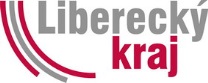 	VÝZVA K PODÁVÁNÍ ŽÁDOSTÍ O ZAŘAZENÍ	DO ZÁKLADNÍ SÍTĚ SOCIÁLNÍCH SLUŽEB LIBERECKÉHO KRAJE A K AKTUALIZACI DAT JIŽ ZAŘAZENÝCH SOCIÁLNÍCH SLUŽEB DO ZÁKLADNÍ SÍTĚ SOCIÁLNÍCH SLUŽEB LIBERECKÉHO KRAJE Do Základní sítě sociálních služeb Libereckého kraje (dále jen „ Základní síť“) se mohou hlásit pouze sociální služby registrované dle zákona č. 108/2006 Sb., o sociálních službách v platném znění (dále jen „zákon o sociálních službách“), které mají územní působnost v Libereckém kraji, tedy poskytují sociální službu na území či občanům Libereckého kraje. Sociální služba, která není aktuálně zařazena v Základní síti, vyplní a podá „Žádost poskytovatele o zařazení sociální služby do ZS LK“ (dále jen „žádost“). Žádost je zveřejněna na webových stránkách odboru sociálních věcí na tomto odkazu: http://odbor-socialni.kraj-lbc.cz/zakladni-sit-socialnich-sluzeb-lk/zakladni-sit-socialnich-sluzeb-pro-rok-2016 .Poskytovatelé mohou přihlašovat své sociální služby do Základní sítě v termínuod 16. 3. 2015 – 05. 4. 2015.Poskytovatelé doloží spolu s žádostí do Základní sítě formulář „Vyjádření obce k potřebnosti sociální služby v území“ (dále jen „vyjádření obce“), který je přílohou č. 1 této výzvy. Ve stejném termínu od 16. 3. 2015 – 05. 4. 2015 bude probíhat sběr dat od poskytovatelů sociálních služeb již zařazených do Základní sítě. Data budou vyplněna za jednotlivé sociální služby přes formulář „Aktualizace dat sociálních služeb do ZS LK“ (dále jen „aktualizace“), který bude k dispozici na webových stránkách odboru sociálních věcí Krajského úřadu Libereckého kraje http://odbor-socialni.kraj-lbc.cz/zakladni-sit-socialnich-sluzeb-lk/zakladni-sit-socialnich-sluzeb-pro-rok-2016.Zařazení sociální služby do Základní sítě sociálních služeb Libereckého kraje pro rok 2016 bude posuzováno na základě parametrů: potřebnosti a dostupnosti, kvality, nákladovosti/efektivnosti a vícezdrojového financování.Sociální služby, které nebudou v Základní síti sociálních služeb, nebudou Libereckým krajem finančně podporovány prostřednictvím dotace z rozpočtu kraje.Vyplněný formulář žádosti s přílohou vyjádření obce (pro nové sociální služby, které nejsou aktuálně zařazené v Základní sítí) a formulář aktualizace (pro již zařazené sociální služby v Základní síti) zašlete elektronickou formou na e-mail: veronika.futoova@kraj-lbc.cz  a písemnou formou do 05. 4. 2015 na adresu: Krajský úřad Libereckého kraje, U Jezu 642/2a, 461 80 Liberec 2. Veškeré údaje uváděné poskytovateli v žádosti včetně přílohy a v aktualizaci jsou vztažené vždy k registračnímu číslu služby a k základním činnostem, které jsou vymezené v prováděcí vyhlášce č. 505/2006 Sb. k zákonu č. 108/2006 Sb., o sociálních službách.V případě nedodržení stanoveného termínu nebo nekompletnosti údajů nebude možné sociální službu zařadit do Základní sítě pro rok 2016.Obálku označte: „ZÁKLADNÍ SÍŤ SOCIÁLNÍCH SLUŽEB LIBERECKÉHO KRAJE“. V případě dotazů kontaktujte Ing. Moniku Musilovou, e-mail: monika.musilova@kraj-lbc.cz, tel.: 485 226 440 nebo Bc. Veroniku Futóovou, e-mail: veronika.futoova@kraj-lbc.cz, tel.: 485 226 395.Příloha č. 1: Formulář „Vyjádření obce k potřebnosti sociální služby v území“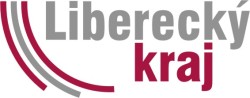 Vyjádření obce k potřebnosti sociální služby v území Vyjádření obce k potřebnosti sociální služby v území Vyjádření obce k potřebnosti sociální služby v území Údaje o poskytovateli sociální služby (vyplní poskytovatel sociální služby)Údaje o poskytovateli sociální služby (vyplní poskytovatel sociální služby)Údaje o poskytovateli sociální služby (vyplní poskytovatel sociální služby)Název poskytovatele sociální službyNázev poskytovatele sociální službyIČOIČOAdresa poskytovatele sociální službyAdresa poskytovatele sociální službyCílová skupina uživatelů sociální službyCílová skupina uživatelů sociální službyIdentifikátor (pokud je již sociální službě přidělen)Identifikátor (pokud je již sociální službě přidělen)Druh sociální službyDruh sociální službyForma poskytování službyForma poskytování službyÚzemní působnost/dostupnost (vypsat obce)Územní působnost/dostupnost (vypsat obce)KapacitaKapacitaPopis realizace sociální službyPopis realizace sociální službyPotřebnost sociální služby z důvodu:Potřebnost sociální služby z důvodu:Potřebnost sociální služby z důvodu:Forma a způsob zjištění potřebnosti: Forma a způsob zjištění potřebnosti: Je poptávka po sociální službě?Je poptávka po sociální službě?ANO/NE1Je nedostačující územní dostupnost stávajících sociálních služeb?Je nedostačující územní dostupnost stávajících sociálních služeb?ANO/NE1Jsou nedostačující stávající kapacity tohoto druhu sociální služby v území?Jsou nedostačující stávající kapacity tohoto druhu sociální služby v území?ANO/NE1Jiné:Jiné:Náklady a financování sociální služby (vyplní poskytovatel/žadatel o registraci)Náklady a financování sociální služby (vyplní poskytovatel/žadatel o registraci)Náklady a financování sociální služby (vyplní poskytovatel/žadatel o registraci)Plánovaný roční rozpočet sociální služby Plánovaný roční rozpočet sociální služby Plánované zdroje krytí nákladů (vícezdrojovost): plánovaný roční rozpočet služby bude rozdělen mezi plánované zdroje financováníPlánované zdroje krytí nákladů (vícezdrojovost): plánovaný roční rozpočet služby bude rozdělen mezi plánované zdroje financováníDotace MPSV - Plánované zdroje krytí nákladů (vícezdrojovost): plánovaný roční rozpočet služby bude rozdělen mezi plánované zdroje financováníPlánované zdroje krytí nákladů (vícezdrojovost): plánovaný roční rozpočet služby bude rozdělen mezi plánované zdroje financováníPříspěvky od Úřadu práce ČR - Plánované zdroje krytí nákladů (vícezdrojovost): plánovaný roční rozpočet služby bude rozdělen mezi plánované zdroje financováníPlánované zdroje krytí nákladů (vícezdrojovost): plánovaný roční rozpočet služby bude rozdělen mezi plánované zdroje financováníDotace od obcí - (vypsat obec a k ní částku)Plánované zdroje krytí nákladů (vícezdrojovost): plánovaný roční rozpočet služby bude rozdělen mezi plánované zdroje financováníPlánované zdroje krytí nákladů (vícezdrojovost): plánovaný roční rozpočet služby bude rozdělen mezi plánované zdroje financováníDotace od Libereckého kraje - Plánované zdroje krytí nákladů (vícezdrojovost): plánovaný roční rozpočet služby bude rozdělen mezi plánované zdroje financováníPlánované zdroje krytí nákladů (vícezdrojovost): plánovaný roční rozpočet služby bude rozdělen mezi plánované zdroje financováníPříspěvek od zřizovatele obce - Plánované zdroje krytí nákladů (vícezdrojovost): plánovaný roční rozpočet služby bude rozdělen mezi plánované zdroje financováníPlánované zdroje krytí nákladů (vícezdrojovost): plánovaný roční rozpočet služby bude rozdělen mezi plánované zdroje financováníÚhrady od uživatelů služby - Plánované zdroje krytí nákladů (vícezdrojovost): plánovaný roční rozpočet služby bude rozdělen mezi plánované zdroje financováníPlánované zdroje krytí nákladů (vícezdrojovost): plánovaný roční rozpočet služby bude rozdělen mezi plánované zdroje financováníFondy zdravotních pojišťoven - Plánované zdroje krytí nákladů (vícezdrojovost): plánovaný roční rozpočet služby bude rozdělen mezi plánované zdroje financováníPlánované zdroje krytí nákladů (vícezdrojovost): plánovaný roční rozpočet služby bude rozdělen mezi plánované zdroje financováníJiné zdroje - Prohlašuji, že všechny výše uvedené informace jsou pravdivé a úplné.Prohlašuji, že všechny výše uvedené informace jsou pravdivé a úplné.Prohlašuji, že všechny výše uvedené informace jsou pravdivé a úplné.Statutární zástupce poskytovatele/žadatele o registraciStatutární zástupce poskytovatele/žadatele o registraciKontakt (e-mail, telefon):Kontakt (e-mail, telefon):Datum vyplnění:Datum vyplnění:Podpis a razítko statutárního zástupcePodpis a razítko statutárního zástupceV souladu se Střednědobým plánem rozvoje sociálních služeb v Libereckém kraji pro období 2014 - 2017, strategický cíl č. 8V souladu se Střednědobým plánem rozvoje sociálních služeb v Libereckém kraji pro období 2014 - 2017, strategický cíl č. 8V souladu se Střednědobým plánem rozvoje sociálních služeb v Libereckém kraji pro období 2014 - 2017, strategický cíl č. 8Tento formulář slouží jako podklad k žádosti o zařazení sociální služby do Základní sítě. Vyplňuje se při registraci nové/rozvoje sociální služby nebo při žádosti o zařazení do Základní sítě. Zároveň se obec vyjadřuje k rozvojovému záměru stávající služby (zvýšení kapacity, rozšíření územní působnosti, cílové skupiny). Tento formulář slouží jako podklad k žádosti o zařazení sociální služby do Základní sítě. Vyplňuje se při registraci nové/rozvoje sociální služby nebo při žádosti o zařazení do Základní sítě. Zároveň se obec vyjadřuje k rozvojovému záměru stávající služby (zvýšení kapacity, rozšíření územní působnosti, cílové skupiny). Tento formulář slouží jako podklad k žádosti o zařazení sociální služby do Základní sítě. Vyplňuje se při registraci nové/rozvoje sociální služby nebo při žádosti o zařazení do Základní sítě. Zároveň se obec vyjadřuje k rozvojovému záměru stávající služby (zvýšení kapacity, rozšíření územní působnosti, cílové skupiny). 1 Nehodící se vymažte1 Nehodící se vymažte2 Za jaké území se předkládá (celé ORP, mikroregion nebo za obec)2 Za jaké území se předkládá (celé ORP, mikroregion nebo za obec)2 Za jaké území se předkládá (celé ORP, mikroregion nebo za obec)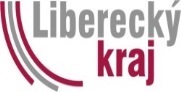 Vyjádření obce k potřebnosti sociální služby v území Vyjádření obce k potřebnosti sociální služby v území Vyjádření obce k potřebnosti sociální služby v území Vyjádření obce k potřebnosti sociální služby v území         (vyplní pověřený pracovník obce) Potřebnost sociální služby (uveďte název a identifikátor) ….        (vyplní pověřený pracovník obce) Potřebnost sociální služby (uveďte název a identifikátor) ….        (vyplní pověřený pracovník obce) Potřebnost sociální služby (uveďte název a identifikátor) ….        (vyplní pověřený pracovník obce) Potřebnost sociální služby (uveďte název a identifikátor) ….Předpokládaná územní působnost/dostupnost službyv celé ORP -   ANO/NE 1v celé ORP -   ANO/NE 1v celé ORP -   ANO/NE 1Předpokládaná územní působnost/dostupnost službyobce z ORP (vypsat):obce z ORP (vypsat):obce z ORP (vypsat):Potřebnost nové sociální služby/rozvoje sociální služby z důvodu:ANO/NE1 (vypsat důvody - např. nedostatečná kapacita, nedostatečná dostupnost, služba je zabezpečena jiným poskytovatelem atd.) ANO/NE1 (vypsat důvody - např. nedostatečná kapacita, nedostatečná dostupnost, služba je zabezpečena jiným poskytovatelem atd.) ANO/NE1 (vypsat důvody - např. nedostatečná kapacita, nedostatečná dostupnost, služba je zabezpečena jiným poskytovatelem atd.) Potřebnost nové sociální služby/rozvoje sociální služby z důvodu:ANO/NE1 (vypsat důvody - např. nedostatečná kapacita, nedostatečná dostupnost, služba je zabezpečena jiným poskytovatelem atd.) ANO/NE1 (vypsat důvody - např. nedostatečná kapacita, nedostatečná dostupnost, služba je zabezpečena jiným poskytovatelem atd.) ANO/NE1 (vypsat důvody - např. nedostatečná kapacita, nedostatečná dostupnost, služba je zabezpečena jiným poskytovatelem atd.) Potřebnost nové sociální služby/rozvoje sociální služby z důvodu:ANO/NE1 (vypsat důvody - např. nedostatečná kapacita, nedostatečná dostupnost, služba je zabezpečena jiným poskytovatelem atd.) ANO/NE1 (vypsat důvody - např. nedostatečná kapacita, nedostatečná dostupnost, služba je zabezpečena jiným poskytovatelem atd.) ANO/NE1 (vypsat důvody - např. nedostatečná kapacita, nedostatečná dostupnost, služba je zabezpečena jiným poskytovatelem atd.) Zájem o sociální službu je doložen (např. průzkumem poptávky, analýzou):ANO/NE1ANO/NE1ANO/NE1Zjištěný převis poptávky po službě nad nabídkou (uveďte počet)Spolupráce poskytovatele sociální služby s územím v rámci komunitního plánováníANO/NE1ANO/NE1ANO/NE1Soulad sociální služby s komunitním plánem nebo akčním plánem ORP/mikroregionu/obceANO/NE1 , (Název dokumentu, číslo a název opatření/priority, č. strany dokumentu, platnost)ANO/NE1 , (Název dokumentu, číslo a název opatření/priority, č. strany dokumentu, platnost)ANO/NE1 , (Název dokumentu, číslo a název opatření/priority, č. strany dokumentu, platnost)Zkušenosti obce s poskytováním sociální služby poskytovatelem (vyplněno pouze v případě rozvoje sociální služby u stávajících poskytovatelů)Financování sociální služby obcí (vyplní pověřený pracovník obce)Financování sociální služby obcí (vyplní pověřený pracovník obce)Financování sociální služby obcí (vyplní pověřený pracovník obce)Financování sociální služby obcí (vyplní pověřený pracovník obce)Předpokládaná finanční podpora poskytovatele (sociální služby) obcí - možnost financování z Grantového/Dotačního programu města/obceANO/NE (vypsat finanční částku)ANO/NE (vypsat finanční částku)ANO/NE (vypsat finanční částku)Jiná podpora poskytovatele obcí (např. poskytnutí prostor, propagace ….)Název obce/mikroregion /ORP2Předběžné stanovisko plánovače sociálních služeb definované na základě komunitního plánování (bude projednáno v samosprávných orgánech obce)ANO/NE1  ANO/NE1  ANO/NE1  Konečné stanovisko plánovače na základě komunitního plánování (nebude dále projednáváno v samosprávných orgánech obce, stanoveno na základě platného komunitního nebo akčního plánu)ANO/NE1ANO/NE1ANO/NE1Stanovisko projednáno v samosprávných orgánech obce (uvést číslo usnesení)ANO/NE1ANO/NE1ANO/NE1Vyjádření obce:Tímto potvrzujeme, že podporujeme/nepodporujeme1 zařazení služby do Základní sítě sociálních služeb Libereckého kraje pro rok 2016.Tímto potvrzujeme, že podporujeme/nepodporujeme1 zařazení služby do Základní sítě sociálních služeb Libereckého kraje pro rok 2016.Tímto potvrzujeme, že podporujeme/nepodporujeme1 zařazení služby do Základní sítě sociálních služeb Libereckého kraje pro rok 2016.Za obec/mikroregion/ORP vyplnil/a: (jméno a příjmení pověřené osoby)FunkceKontakt (e-mail, telefon)DatumPodpisV souladu se Střednědobým plánem rozvoje sociálních služeb v Libereckém kraji pro období 2014 - 2017, strategický cíl č. 8V souladu se Střednědobým plánem rozvoje sociálních služeb v Libereckém kraji pro období 2014 - 2017, strategický cíl č. 8V souladu se Střednědobým plánem rozvoje sociálních služeb v Libereckém kraji pro období 2014 - 2017, strategický cíl č. 8V souladu se Střednědobým plánem rozvoje sociálních služeb v Libereckém kraji pro období 2014 - 2017, strategický cíl č. 8Tento formulář slouží jako podklad k žádosti o zařazení sociální služby do Základní sítě. Vyplňuje se při registraci nové/rozvoje sociální služby nebo při žádosti o zařazení do Základní sítě. Zároveň se obec vyjadřuje k rozvojovému záměru stávající služby (zvýšení kapacity, rozšíření územní působnosti, cílové skupiny). Tento formulář slouží jako podklad k žádosti o zařazení sociální služby do Základní sítě. Vyplňuje se při registraci nové/rozvoje sociální služby nebo při žádosti o zařazení do Základní sítě. Zároveň se obec vyjadřuje k rozvojovému záměru stávající služby (zvýšení kapacity, rozšíření územní působnosti, cílové skupiny). Tento formulář slouží jako podklad k žádosti o zařazení sociální služby do Základní sítě. Vyplňuje se při registraci nové/rozvoje sociální služby nebo při žádosti o zařazení do Základní sítě. Zároveň se obec vyjadřuje k rozvojovému záměru stávající služby (zvýšení kapacity, rozšíření územní působnosti, cílové skupiny). Tento formulář slouží jako podklad k žádosti o zařazení sociální služby do Základní sítě. Vyplňuje se při registraci nové/rozvoje sociální služby nebo při žádosti o zařazení do Základní sítě. Zároveň se obec vyjadřuje k rozvojovému záměru stávající služby (zvýšení kapacity, rozšíření územní působnosti, cílové skupiny). 1 Nehodící se vymažte2 Za jaké území se předkládá (celé ORP, mikroregion nebo za obec)2 Za jaké území se předkládá (celé ORP, mikroregion nebo za obec)2 Za jaké území se předkládá (celé ORP, mikroregion nebo za obec)2 Za jaké území se předkládá (celé ORP, mikroregion nebo za obec)